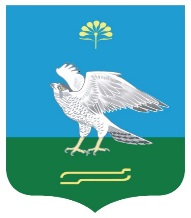 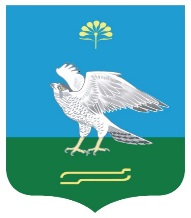 О плане деятельности Совета сельского поселенияЗильдяровский сельсовет муниципального районаМиякинский район на 2019 год              Совет сельского поселения Зильдяровский сельсовет РЕШИЛ :          1.План деятельности Совета сельского поселения Зильдяровскийсельсовет муниципального района Миякинский район на 2019 год утвердить (прилагается).               2. Контроль за выполнением плана возложить на управляющего делами администрации сельского поселения Зильдяровский сельсовет Гарееву Г.М.Глава сельского поселения                                                             З.З. Идрисовс. Зильдярово22.02.2019г.№ 155